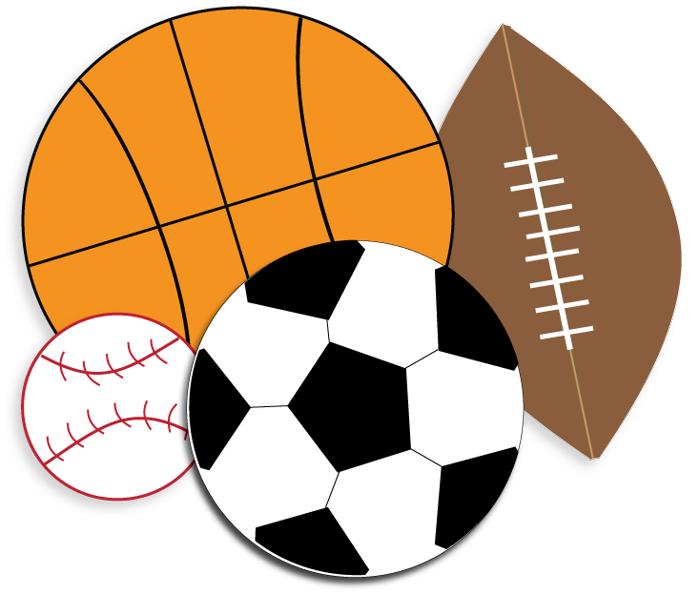 Student Name: ________________________________________________________________________Teacher and Grade: __________________________________________________________________Emergency Contact (Name & Telephone Number): __________________________________________________________________________________________Mark which selection you prefer:_________$5.00: Admission with snack_________$8.00: Admission with 1 slice of pizza, drink, and snack _________$10.00: Admission with 1 slice of pizza, drink, snack, SLUSHY and face painting _________$11.00: Admission with 2 slices of pizza, drink, snack, SLUSHY and face painting**Please send your money and order form in an ENVELOPE to your child’s teacher by September 20! **NO ADMISSIONS WILL BE ACCEPTED AFTER 3:00 PM. SEPTEMBER 20! (NO EXCEPTIONS) Checks MUST be written to Hazelwood PTO. If paying cash please send exact change! Pick up will start at 5:00 p.m. via car line protocol. You MUST have your child’s car tag! All students should be picked up by 5:15 p.m.No RefundsThe first 300 students will be admitted!